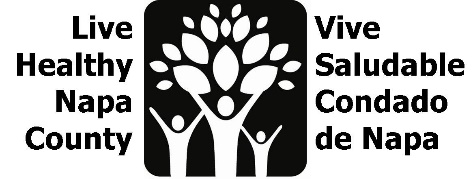 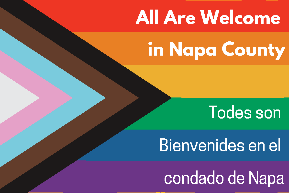 LGBTQ Safe Spaces Agenda April 25, 2023, 2-3 PMhttps://countyofnapa.zoom.us/j/82953427594  Introductions	Last meeting recapReview Youth listening session dataReview staff survey results Design/redesignUpdate safe space kits for Pride MonthUpdate “Roadmap to Inclusivity”Begin to ideate youth project (timeline is below)Next steps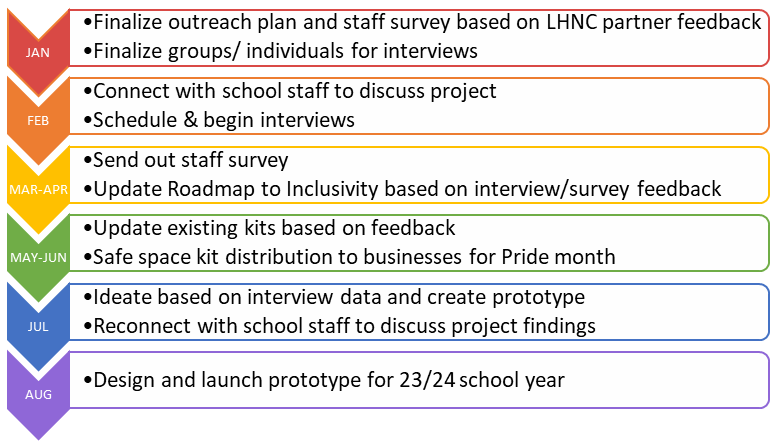 